 «Неделя профориентации в МБОУ «Михайловская СОШ» В ходе «Недели профориентации» прошли следующие мероприятия:- в 9-11 классах проведены классные часы на тему «Дороги, которые мы выбираем»; 5-8 классы «Профессия и современность»; 2-4 классы «Профессия моих родителей».- в 1-7 классах, учитель ИЗО провел конкурс рисунков «Моя будущая профессия».- в 5-8 класса прошла квест-игра «Путешествие в город профессий».- в 9-11 классах, учитель п курса «Профессиональный выбор карьеры» провел тематическую беседу «Сто дорог – одна моя».- в 5-7 классах учителем русского языка проведен конкурс сочинений «Один рабочий день»- школьным библиотекарем оформлена книжная выставка для учащихся «Кем быть». (фото в Приложение)Приложение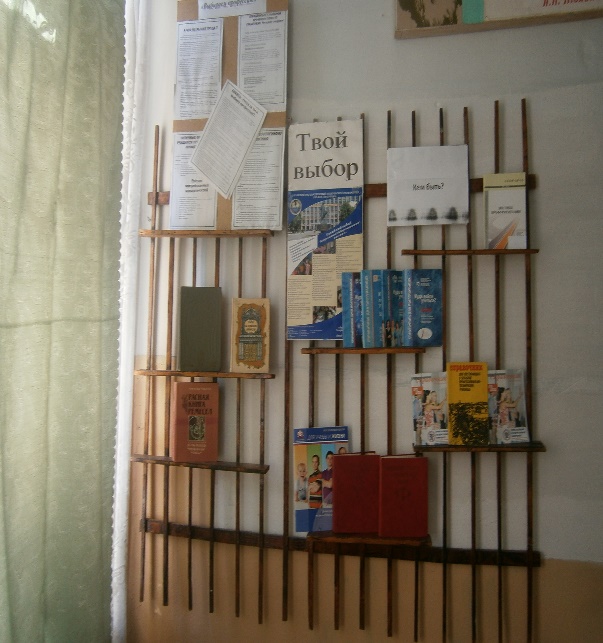 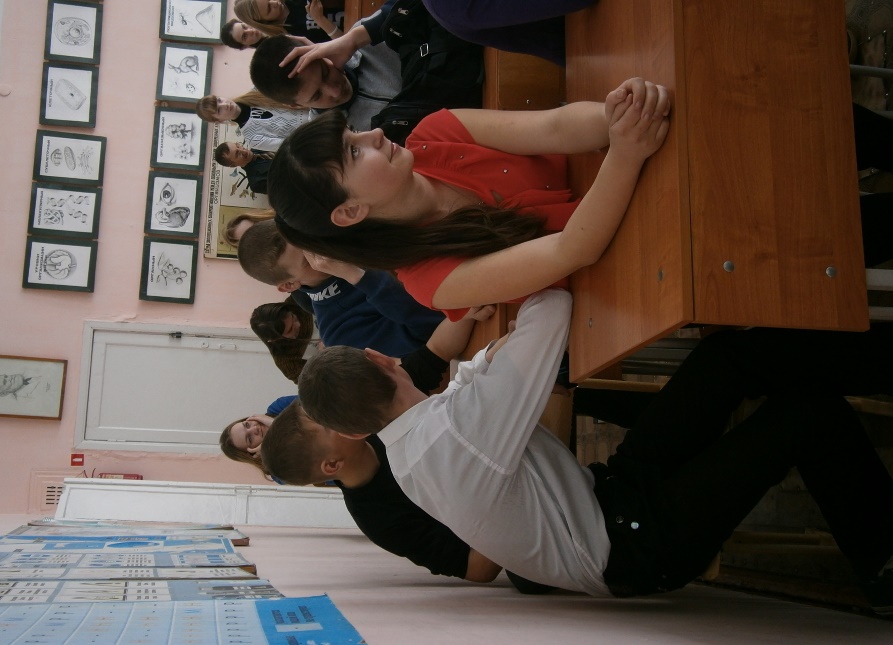 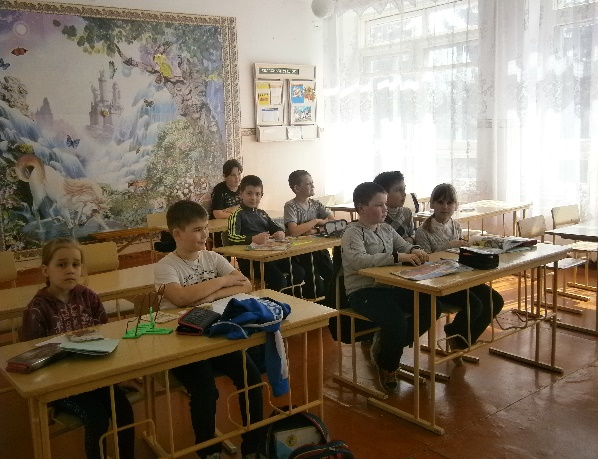 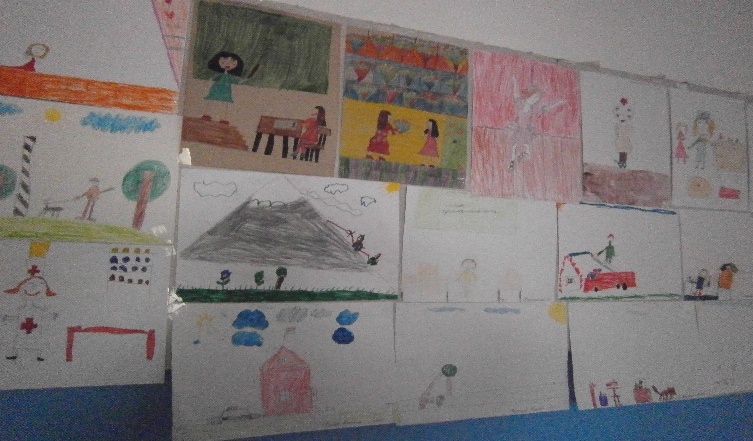 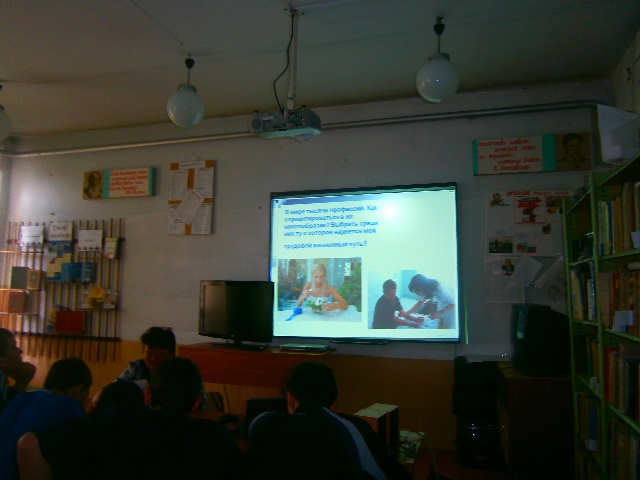 